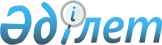 О внесении изменений в постановление Правительства Республики Казахстан от 8 ноября 2010 года № 1174 "Об утверждении Правил выдачи разрешений на сжигание в факелах попутного и (или) природного газа"
					
			Утративший силу
			
			
		
					Постановление Правительства Республики Казахстан от 8 октября 2012 года № 1275. Утратило силу постановлением Правительства Республики Казахстан от 3 апреля 2015 года № 196      Сноска. Утратило силу постановлением Правительства РК от 03.04.2015 № 196 (вводится в действие со дня его первого официального опубликования).ПРЕСС-РЕЛИЗ      Правительство Республики Казахстан ПОСТАНОВЛЯЕТ:



      1. Внести в постановление Правительства Республики Казахстан от 8 ноября 2010 года № 1174 «Об утверждении Правил выдачи разрешений на сжигание в факелах попутного и (или) природного газа» (САПП Республики Казахстан, 2010 г., № 59, ст. 584) следующие изменения:



      в Правилах выдачи разрешений на сжигание в факелах попутного и (или) природного газа, утвержденных указанным постановлением:



      в пункте 1:



      абзац первый части первой изложить в следующей редакции:

      «1. Настоящие Правила выдачи разрешений на сжигание в факелах попутного и (или) природного газа (далее – Правила) разработаны в соответствии с Законом Республики Казахстан от 24 июня 2010 года «О недрах и недропользовании» (далее – Закон) и Законом Республики Казахстан от 5 июля 1996 года «О чрезвычайных ситуациях природного и техногенного характера».»;



      подпункт 2) части второй исключить;



      часть первую пункта 2 изложить в следующей редакции:

      «2. Разрешение на сжигание в факелах попутного и (или) природного газа (далее – сжигание газа) выдается уполномоченным органом в области нефти и газа по согласованию с уполномоченными органами по изучению и использованию недр и промышленной безопасности.»;



      пункты 4 и 5 изложить в следующей редакции:

      «4. Уполномоченный орган в области нефти и газа направляет проект разрешения на сжигание газа с необходимыми документами для согласования в уполномоченные органы по изучению и использованию недр и промышленной безопасности.

      5. Срок согласования в уполномоченных органах по изучению и использованию недр и промышленной безопасности не должен превышать пятнадцати рабочих дней с момента поступления документов.»;



      часть первую пункта 6 изложить в следующей редакции:

      «6. После получения согласования уполномоченных органов по изучению и использованию недр и промышленной безопасности уполномоченный орган в области нефти и газа выдает разрешение на сжигание газа недропользователю.»;



      подпункт 2) пункта 7 изложить в следующей редакции:

      «2) планы испытания отдельных объектов скважины, составленных недропользователем и согласованных с территориальными органами уполномоченных органов по изучению и использованию недр и промышленной безопасности.».



      2. Настоящее постановление вводится в действие по истечении десяти календарных дней со дня первого официального опубликования.      Премьер-Министр

      Республики Казахстан                       С. Ахметов
					© 2012. РГП на ПХВ «Институт законодательства и правовой информации Республики Казахстан» Министерства юстиции Республики Казахстан
				